山东农业大学学生网上评教操作指南学生评教是学生主体地位的重要体现，是教师改进教学的重要依据，是学校加强管理的重要措施。学生评教不仅有利于学校及时获取真实的教学信息，而且有利于培养学生观察、分析、辨别问题的能力和责任感，因此，开展学生评教工作意义重大。广大同学的积极参评和认真评价是学生评教工作的关键。学生应本着实事求是、客观公正的态度去评价，尊重教师的劳动，为改进教学、提高教学质量出谋划策。每位同学都要树立质量意识和责任意识，自主完成评教。评价采取排序评教的方式进行，学生根据教学满意度对当学期自己所有任课教师进行排序，并在评教系统提交评价结果和建议。评教工作结束后，教务处会根据相应公式计算每位教师的得分。为保证学生评教工作顺利进行，请同学们在评教前仔细阅读本指南。一、评教时间及方式1、评教时间：具体时间以每学期关于学生网上评教通知为准。2、评教形式：采取网上评教的方式。二、评教流程1、进入山农大主页(http://www.sdau.edu.cn/)，点击“机构设置”，见图1。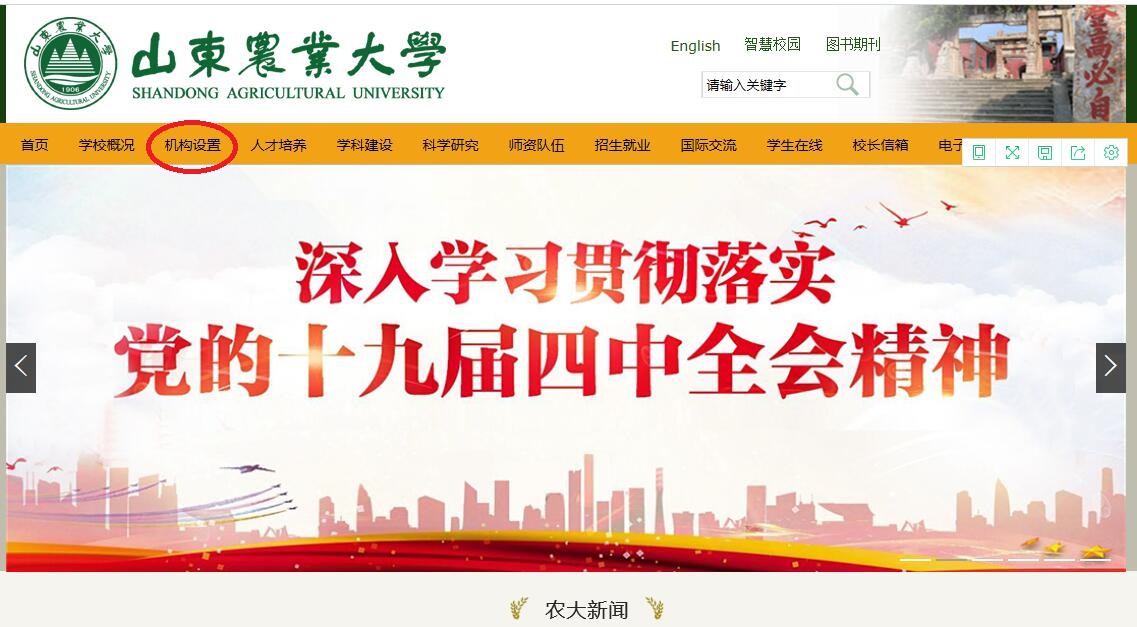 图12、进入机构设置主页（http://www.sdau.edu.cn/13/list.htm），点击“教务处”，见图2。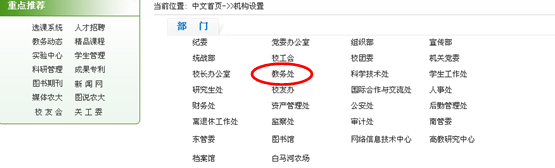 图23、进入教务处主页（http://jiaowu.sdau.edu.cn/），在教务处主页左中部点击“本科教学一体化平台” 中“教务系统 教学平台”窗口，见图3。4、在“用户名”项输入学号，在“密码” 项输入登陆密码，点击登录，见图4。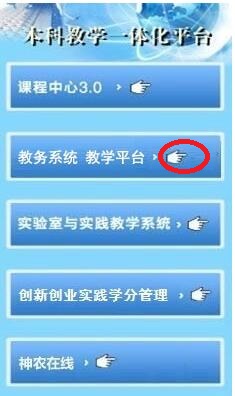 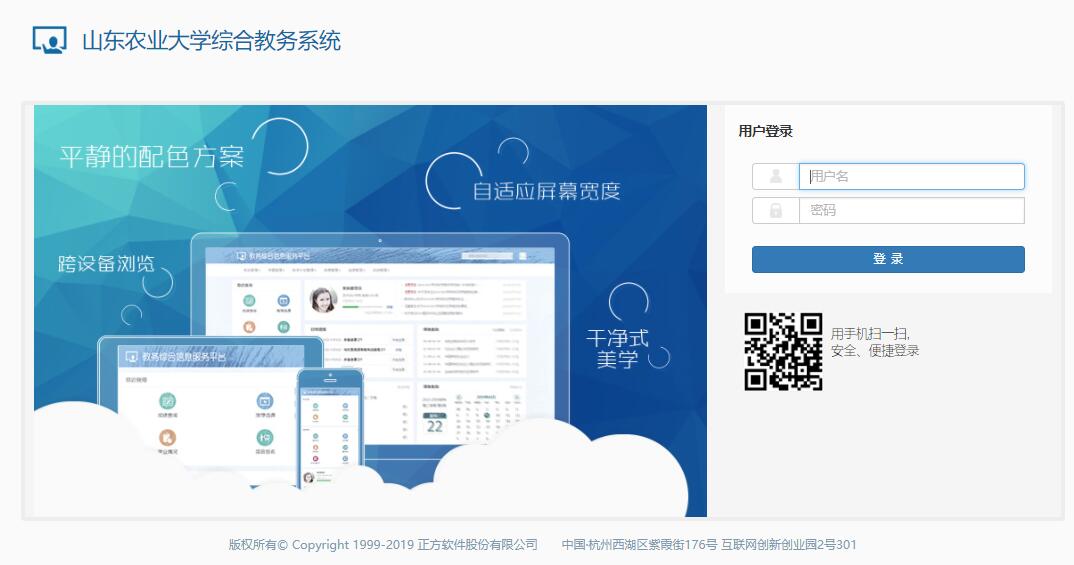        图3                                  图45、点击“教学评价”-“学生评价”进入评估界面，见图5。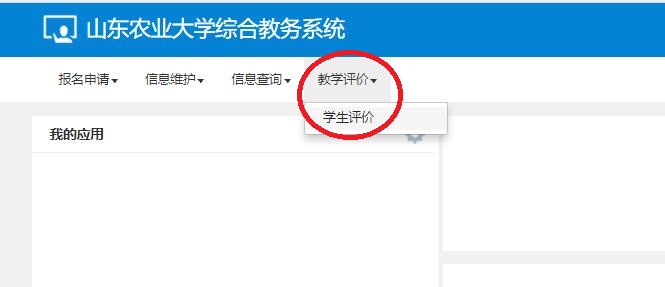 图56、进入问卷后，对问卷下的教师进行排名，请同学们一定看清楚后进行选择。当学期任课教师数大于等于5人时，可直接对所有任课教师根据教学满意度进行排序；学期任课教师数小于5人时，评价排序的方式改为每位教师选择“非常满意”、“满意”、“一般”、“不太满意”、“很不满意”，系统根据学生对教师的评价自动排序。对任课教师排序后，还需对其进行教学建议，请选择对该任课教师的相应建议。见图6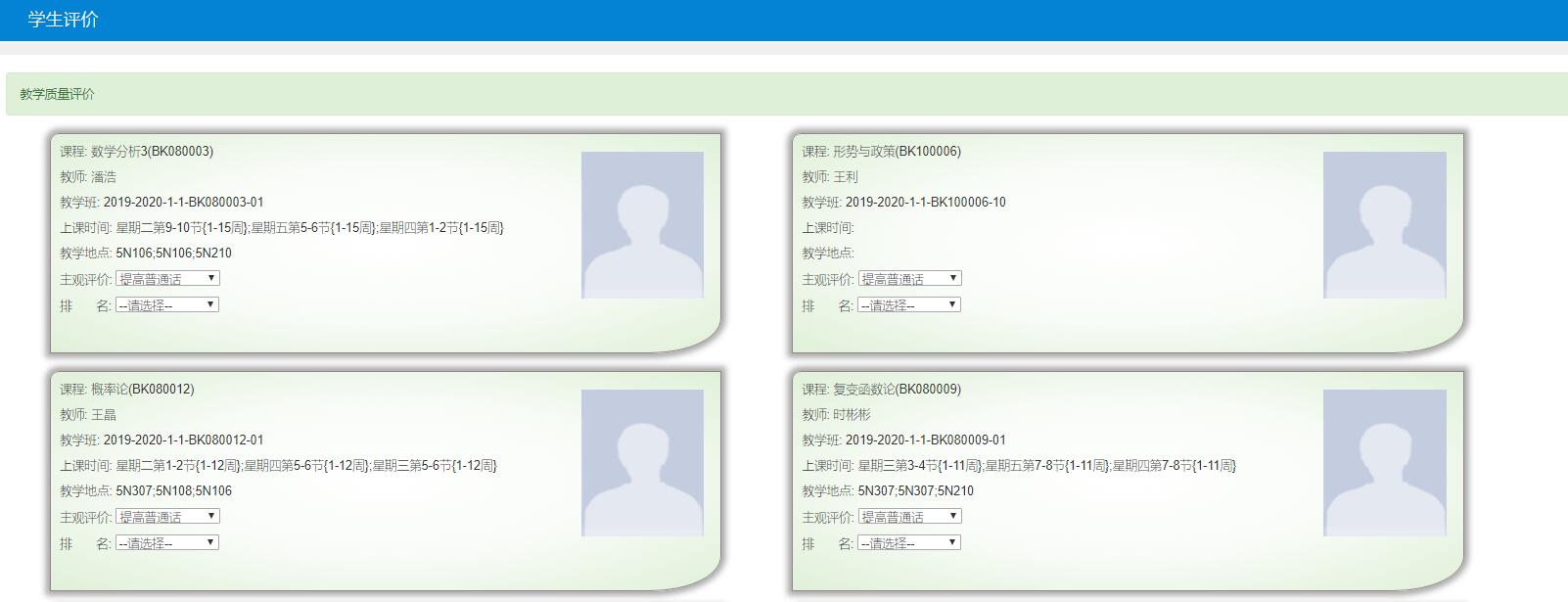 图67、对老师的排名不可出现名次并列的情况，如名次出现重复，系统会报错，并不能最终保存。8、完成排序及评价后，请点击正下方“保存”或“提交”按钮，“保存”可以进行修改，“提交”后则无法修改查看。详见图7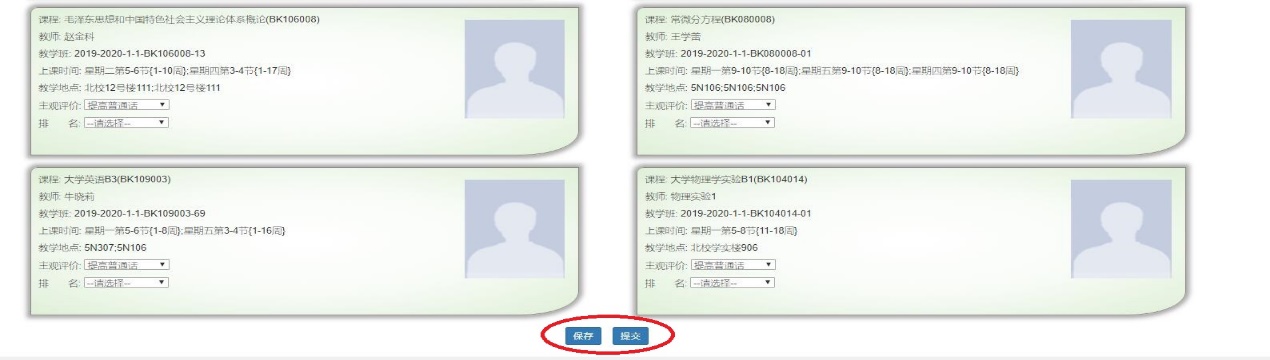 图79、全部评价结束后，在网页右上部点击“退出”按钮安全退出。三、注意事项1.熟悉被评教师和课程，不要张冠李戴。2.评教结果是在任课教师提交成绩之后反馈给教师的，之前任课教师不能看到评教结果，且评教结果中不会显示学生信息。3.请同学们在评教时间段内及时评教，过期将不能进行评教。不参与评教的学生将无法参加当学期的选课及成绩查询。评教过程中如出现问题，请及时与本学院教学秘书联系。4.公平、公正、客观地评教是您的权利，也是您的义务，请同学们独立完成评教，不要相互讨论。5.学生评教是一件严肃的事情，请同学们一定要本着对学校、对教师、对本人负责的态度，尊重事实、客观真实地评价教师的教学活动，不要感情用事，不要敷衍了事。教务处2019年12月